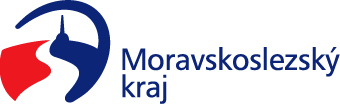 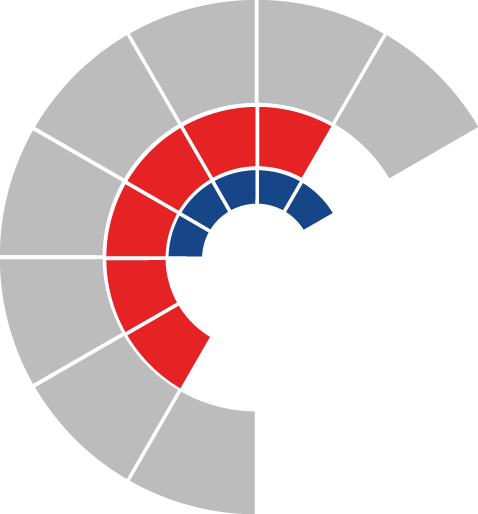 							Výbor sociální zastupitelstva kraje 										 Výpis z usneseníČíslo jednání:	4		Datum konání:	18. 5. 2021Číslo usnesení: 4/40Výbor sociální zastupitelstva krajedoporučuje zastupitelstvu kraje rozhodnoutposkytnout účelové dotace z rozpočtu Moravskoslezského kraje v rámci dotačního programu „Program na podporu zvýšení kvality sociálních služeb poskytovaných v Moravskoslezském kraji na rok 2021“ žadatelům uvedeným v příloze č. 1 předloženého materiálu a uzavřít s těmito žadateli smlouvu o poskytnutí dotace dle přílohy č. 3 předloženého materiáluneposkytnout účelové dotace z rozpočtu Moravskoslezského kraje v rámci dotačního programu „Program na podporu zvýšení kvality sociálních služeb poskytovaných v Moravskoslezském kraji na rok 2021“ žadatelům uvedeným v příloze č. 2 předloženého materiálu s odůvodněním dle předloženého materiáluZa správnost vyhotovení:Mgr. Petra Havláková V Ostravě dne 18. 5. 2021Ing. Jiří Carbolpředseda výboru sociálního